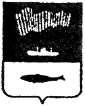 АДМИНИСТРАЦИЯ ГОРОДА МУРМАНСКАП О С Т А Н О В Л Е Н И Е___________                                                                                              № ________О внесении изменений в порядок финансирования мероприятий в области молодежной политики, проводимых комитетом по социальной поддержке, взаимодействию с общественными организациями и делам молодежи администрации города Мурманска, утвержденный постановлением администрации города Мурманска от 18.08.2014 № 2635(в ред. постановления от 22.03.2016 № 735)В соответствии со статьей 16 Федерального закона от 06.10.2003 № 131-ФЗ «Об общих принципах организации местного самоуправления в Российской Федерации», статьей 13 Устава муниципального образования город Мурманск и в целях совершенствования системы финансирования за счет средств бюджета муниципального образования город Мурманск мероприятий, проводимых комитетом по социальной поддержке, взаимодействию с общественными организациями и делам молодежи администрации города Мурманска и подведомственными ему учреждениями, постановляю:1. Внести в порядок финансирования мероприятий в области молодежной политики, проводимых комитетом по социальной поддержке, взаимодействию с общественными организациями и делам молодежи администрации города Мурманска, утвержденный постановлением администрации города Мурманска от 18.08.2014 № 2635 (в ред. постановления от 22.03.2016 № 735), следующие изменения:1.1. Во третьем абзаце подпункта 2.1.1. пункта 2.1 раздела 2 слова «в размере не более 50,00 рублей в день на одного человека» исключить;1.2. В четвертом абзаце подпункта 2.1.1. пункта 2.1 раздела 2 слова «производится в размере не более 200,00 рублей в день на одного человека» исключить.1.3. В пункте 3.2. раздела 3 абзацы 2-5 исключить.	2. Отделу информационно-технического обеспечения и защиты информации администрации города Мурманска (Кузьмин А.Н.) разместить настоящее постановление на официальном сайте администрации города Мурманска в сети Интернет.3. Редакции газеты «Вечерний Мурманск» (Хабаров В.А.) опубликовать настоящее постановление.4. Настоящее постановление вступает в силу со дня официального опубликования и распространяется на правоотношения, возникшие с 01.01.2018. 5. Контроль за выполнением настоящего постановления возложить на заместителя главы администрации города Мурманска Левченко Л.М.Глава администрации города Мурманска                                                                                     А.И. Сысоев